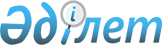 О внесении дополнения в постановление Правительства Республики Казахстан от 5 октября 1998 года N 998
					
			Утративший силу
			
			
		
					Постановление Правительства Республики Казахстан от 4 ноября 1998 г. N 1127. Утратило силу - постановлением Правительства РК от 4 апреля 2005 г. N 297 (P050297)



      Правительство Республики Казахстан ПОСТАНОВЛЯЕТ: 



      1. Внести в постановление Правительства Республики Казахстан от 5 октября 1998 года № 998 "О некоторых мерах по закупке зерна и поддержке сельскохозяйственных товаропроизводителей" следующее дополнение: 



      в приложении 1 к указанному постановлению "Правила организации закупки зерна урожая 1997/98 года":



      абзац второй пункта 2 дополнить словами "и зерна сельскохозяйственных товаропроизводителей".     


     2. Настоящее постановление вступает в силу со дня подписания.         


     Премьер-Министр



     Республики Казахстан

					© 2012. РГП на ПХВ «Институт законодательства и правовой информации Республики Казахстан» Министерства юстиции Республики Казахстан
				